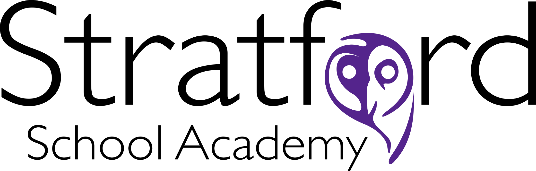 Stratford School Academy’s Cultural FitWorking in a school where you are not aligned with the culture is a miserable experience.  So …we both need to have alignment if you come to work here!We believe that students come first (and staff a very close second).We believe that we all have a professional obligation to improve as teachers and staff.We believe in a culture of the possible, where we can all make progress beyond what anyone, including ourselves, could have imagined.We believe that truly great teaching is that which improves students’ progress.We believe an evidence-informed approach to teaching and learning helps us identify what works best in the classroom.We believe that hard work is the key to success for all staff and students.We believe that you cannot just wish teachers and students to be better – you have to create the conditions for them to grow.We believe basic literacy and numeracy are essential to students making good progress.We welcome diverse ideas to solve problems.We believe in forming positive and collaborative relationships with all members of the  school communityWe believe that feedback should be timely and respond to the needs of the individual student so that they can actively engage with the feedback.We value generosity of spirit.We acknowledge that we all make mistakes.We live by the values of Respect, Excellence and Responsibility.